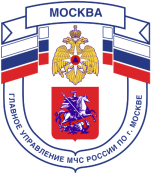 Главное управление МЧС России по г. Москве Управление по Новомосковскому и Троицкому АО2 региональный отдел надзорной деятельности и профилактической работы142191, г. Москва, г.о. Троицк, ул. пл. Верещагина д. 1 телефон: 8(495)840-99-70,E-mail: nitao2@gpn.moscow______________________________________________________________________СОБЛЮДАЙТЕ ПРАВИЛА ПОЖАРНОЙ БЕЗОПАСНОСТИ В МНОГОКВАРТИРНОМ  ЖИЛОМ ДОМЕ!    ЗАПРЕЩЕНО использовать общедолевое имущество: вестибюли и коридоры нельзя занимать под подсобные помещения и всевозможные мастерские. Строго ЗАПРЕЩЕНО устраивать в приквартирных холлах вешалки для одежды, гардеробы, а также хранить (в том числе временно) инвентарь и вещи домашнего обихода.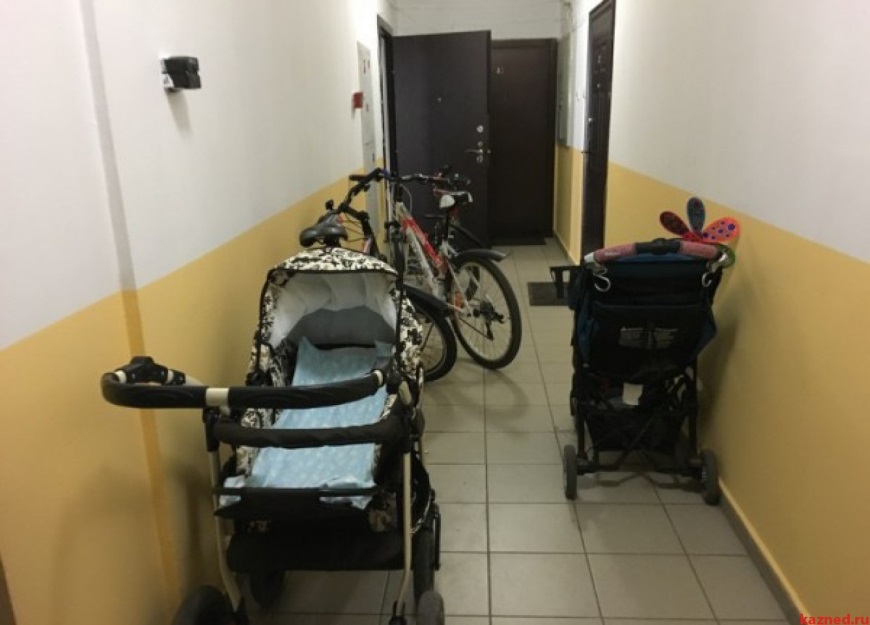 ЗАПРЕЩЕНО преграждать эвакуационные выходы: строительным и бытовым мусором (коробками, мешками, упаковочным материалом и т.д.). Загромождение путей эвакуации и приквартирных холлов может привести к самым ужасным последствиям. Эвакуационные пути должны обеспечивать возможность безопасного движения людей из помещения при возникновении ЧС.    ЗАПРЕЩЕНО препятствовать свободному открыванию дверей из приквартирных коридоров, прилифтовых холлов, лестничных клеток, устанавливая замки на входные двери.Телефон пожарной охраны – 101, 112Единый телефон доверия ГУ МЧС России по г. Москве: +7(495) 637-22-22mchs.qov.ru – официальный интернет сайт МЧС России